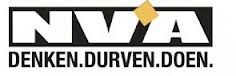 			Balen-Olmen 3 maartBeste bewoners,Uw verkeersveiligheid is onze prioriteitGemeentebestuur negeert jaren onze vraag om kruispunt veiliger in te richten.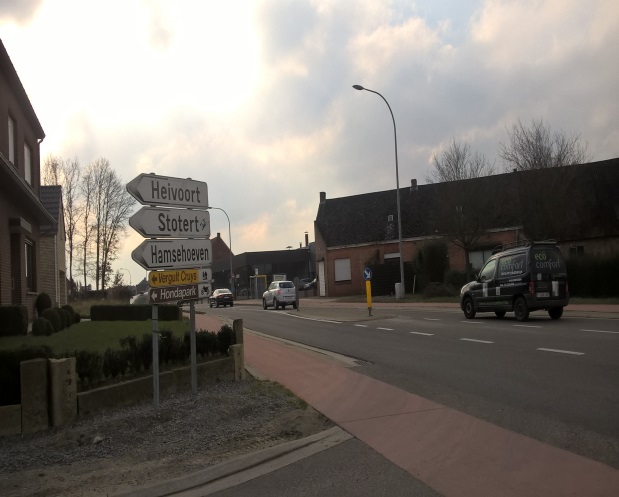 Het kruispunt is voor meerdere weggebruikers gevaarlijk: wagens hebben geen of beperkt zicht, fietsers worden gehinderd door wagens, die niet anders kunnen dan op het fietspad te rijden om toch een beetje zicht te krijgen, zwaar verkeer moet halsbrekende toeren uithalen om te maneuvreren… De verkeerssignalisatie sneuvelt regelmatig. N-VA Balen –Olmen blijft dit aankaarten bij ons gemeentebestuur. Hopelijk komt er eindelijk beweging in dit dossier, na de toezegging van schepen W. Hens in de gemeenteraad van 26 februari 2018 om “de situatie te herbekijken“. Uw veiligheid ligt ons na aan het hart.Namens N-VA Balen- Olmen,Ludo Lenaerts							Rony Vaes	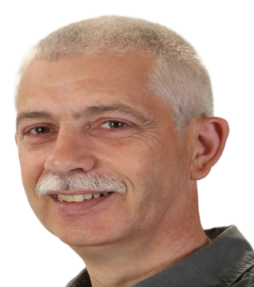 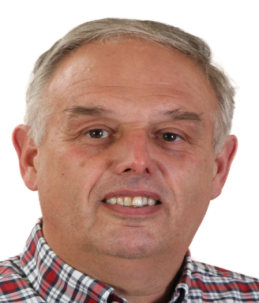 ludo.lenaerts@n-va.be					rony.vaes@n-va.be Gemeenteraadslid						GemeenteraadslidGermeer 78							Driehuizen 95			2491 Olmen							2490 Balen0476/448906							0479/555031							